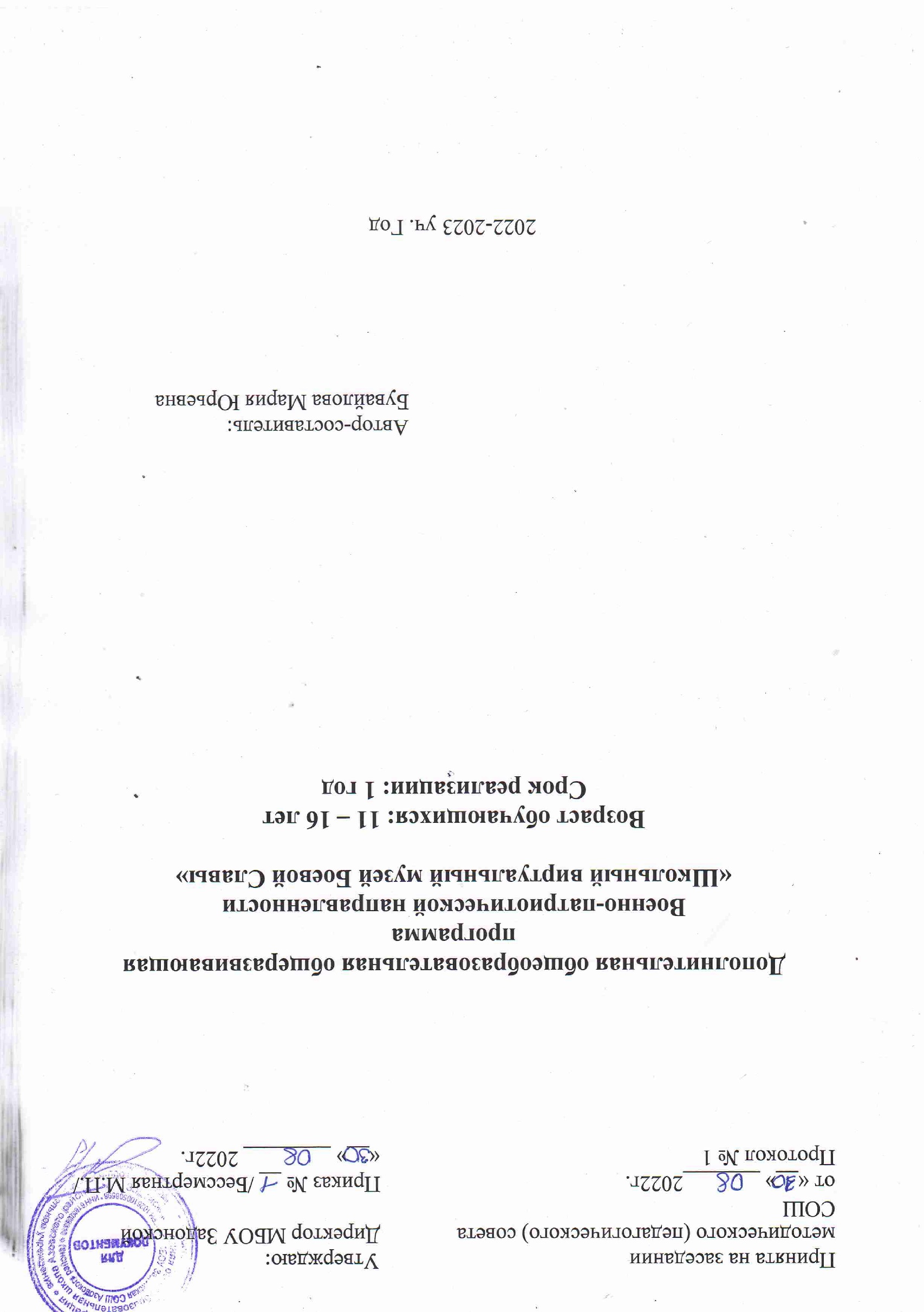 Пояснительная записка	Создание в школе Музея Боевой Славы направлено на формирование патриотического сознания подрастающего поколения как важнейшей ценности и одной из основ духовно-нравственного единения общества в соответствии с требованиями, изложенными в государственной Программе «Патриотическое воспитание граждан Российской Федерации».Основной целью программы, реализуемой на базе школьного Музея Боевой Славы является воспитание активной гражданской позиции учащихся на основе исторического наследия и традиций нашего Отечества, опыта лучших его представителей различных поколений.Задачи:Исходя из этого, деятельность кружка определяется следующими задачами:формирование у учащихся бережного отношения к истории своей страны и героической славе российского народа;дальнейшее развитие у учащихся творческих способностей в русле героико-патриотической направленности;воспитание уважения к людям старших поколений; навыков культуры общения и соответствующих норм этики взаимоотношений.Учитывая требования Государственной Программы «Патриотическое воспитание граждан Российской Федерации», особое место в программе Школьный Музей отводится изучению и популяризации истории использования государственной символики России (официально признанного флага, герба и гимна).Комплекс программных мероприятий по воспитанию у учащихся гордости за Российское государство, его свершения, готовности к достойному и самоотверженному служению обществу и государству, к выполнению обязанностей по защите Отечества, противодействию попыткам дискредитировать патриотические идеи, предусматривает использование следующих форм деятельности среди учащихся:Тесное сотрудничество с военно- историческими клубами                       г. Ростова-на-Дону«Донской фронт» посещение военно- исторических реконструкций ВОВ в Ростовской области.Экскурсии, лекции, беседы и сообщения из тематических циклов «Отчизны верные сыны»; «Подвиг солдата» (подвиги солдат русской армии в войнах России); «Запомни их имена» (жизнь замечательных людей – патриотов России)  и т.д.Проведение семинаров, написание и защита рефератов, связанных с героическим прошлым России, важнейшими событиями в жизни нашего народа;Организация встречи поколений (с этой целью установление связей с ветеранами Великой Отечественной войны 1941-1945 гг., их детьми, участниками боевых действия и военных конфликтов, проживающих в настоящее время в Ростовской области);Организация и проведение совместно с классными руководителями и ветеранским активом района уроков мужества (с возможным использованием элементов театрализованных и концертных программ);Проведение конкурсов творческих работ на патриотическую тематику (в виде малых форм поэзии и прозы; изобразительного искусства; художественного слова; актерского мастерства; хореографии и вокала);Разработка игровых программ по военно-патриотической тематике с применением современных технологий;Просмотр видеофильмов и прослушивание аудиозаписей по патриотической тематике.С целью обмена опытом и расширения знаний членов кружка могут также предусматриваться организация и проведение экскурсий в профильные музеи г. Ростова и Ростовской области, школьные музеи патриотической направленностью, расположенные в Азовском районе, а также в воинские части и соединения. Особенно важным и результативным с точки зрения формирования основ патриотического сознания у учащихся является посещение тематических стационарных и передвижных выставок из цикла «Реликвии воинской славы России», посвященных историческим победам русской армии, победам Советских войск в годы Великой Отечественной войны, боевым традициям армии и флота, современным будням Вооруженных Сил Российской Федерации, а также участие в конференциях, семинарах и научных чтениях по вопросам российской военной истории и культуры.Содержание программыРаздел 1. Патриотизм и военная история России. Музеи.1.Что такое музей? О чём рассказывает музей. Зачем нужны музеи? Возникновение музеев. Роль музеев в жизни человека. Виды музеев.(2 часа)2. Экскурсовод. Виды деятельности экскурсовода. Экскурсия. Виды экскурсий. Разработка и план экскурсии.(1 час)3.Что такое виртуальная экскурсия. Методика и ресурсы создания виртуальной экскурсии (1 час)Раздел 2. По следам народного подвига. Моя школа.1.Экскурсия по школе. Знакомство со школой, столовой, библиотекой, мастерской, спортивными залами. Проект - виртуальная экскурсия « Моя школа»(3 часа)2.Правила поведения в школе, правила техники безопасности. Правила дорожного движения по городу, у школы. Правила пожарной безопасности в классах и школе. Проект - виртуальная экскурсия « Моя безопасность в школе» (3 часа)3.Педагоги нашей школы. Сбор информации о педагогах школы и их деятельности. Создание видеофильма « Мои любимые учителя » ( 4 часа)Раздел 3. России верные сыны.1.История моей Родины. Знакомство с историей образования. Достопримечательности района. Традиционные районные и городские праздники, ярмарки. История их проведения, особенности. Виртуальная экскурсия «Любимый город» (4 часа)2. Природный потенциал Южского района. Природа нашего края. Видовой состав растительного покрова и животного мира природного комплекса нашей природной зоны. Территории района с коренной и вторичной растительностью; численность животного мира нашего края (много, мало); животный мир рек, водоемов, лекарственные растения и животные района, занесенные в Красную книгу. Реки и озера родного края. Местонахождение. Виртуальная экскурсия «Природа Южского края» (4 часа)3. Символика Южского района. История создания гербов в России. История создания герба города Южа. Описание герба. Презентация «Герб Южского района». ( 2 часа)Раздел 4. Никто не забыт, ничто не забыто.1.«Экскурсии, посвящённые знакомству с профессиями». Расширить кругозор о мире профессий, знакомство с предприятиями нашей области. Познакомить и заинтересовать в развитии своих способностей, участие в обсуждении и выражение своего отношения к изучаемой профессии. Способность добывать новую информацию из различных источников.( 4 часа)2. «Экскурсия в Государственный музей Холуйского искусства». История создания музея. Выдающиеся работы и коллекции музея. Знаменитые художники Холуя. Дом-Музей Пузанова Молева с. Холуй. Проект - виртуальная экскурсия « Виртуальная экскурсия в Государственный музей Холуйского искусства». ( 4 часа)3.«Выдающиеся люди города Южа». События истории, жизни и деятельности героев войны, живших на территории края. Встречи с ветеранами, героями Великой Отечественной войны, тружениками трудового фронта. Почетные жители города. Биография жизни, творческие достижения. Вклад в развитие города и района. Художники и поэты. Знакомство с творчеством и биографией.(2 часа)Планируемые результаты работыОбучение по программе «Школьный Музей» будет способствовать расширению кругозора учащихся, увеличению объема их знаний в области истории и культуры и станет одним из направлений работы администрации и педагогического коллектива школы по воспитанию юных патриотов России.Конкретные мероприятия программы и деятельность кружка по совершенствованию процесса патриотического воспитания учащихся школы определяются также Перечнем мероприятий по реализации Государственной  программы  патриотического    воспитания  на 2011-2015 г.г., Федеральным Законом «О днях воинской славы (победных днях) России», другими памятными датами в истории Отечества, планом работы школы по воспитанию учащихся, а также профилем школьного музея.Режим занятий - два часа в неделю.В результате обучения по программе «Школьный музей» учащиеся должны лучше знать:-героическую военную историю Российского государства с периода его зарождения и до настоящего времени;-историю ВОВ, земляков- фронтовиков-экспозицию и музейные предметы школьного музея как источник новых знаний по военной и пограничной тематике;-основные направления и виды музейной деятельности с целью оказания дальнейшей помощи в совершенствовании работы школьного музея,а также уметь:-ориентироваться в вопросах военной истории нашей страны;-бережно относиться к историческим ценностям нашего государства и лучшим боевым традициям его Вооруженных Сил;-совместно с педагогами готовить различного рода патриотические акции (в т.ч. на музейных материалах, с приглашением ветеранов); организовывать исследовательскую деятельность по определенной проблеме или теме; целенаправленно комплектовать новые музейные материалы и популяризировать их среди одноклассников; разрабатывать игровые программы по военно-патриотическому воспитанию;-грамотно противостоять попыткам дискредитации нашего исторического прошлого и патриотических идей.Подведение итогов деятельности кружка проходит в конце учебного года на научно-практическом семинаре или конференции учащихся с награждением грамотами и памятными сувенирами наиболее активных его участников.Тематический планКалендарно-тематический планФормы итогового и промежуточного контроляФорма - устная или письменная.Виды контроля:- индивидуальный или групповой опрос;- индивидуальная или групповая презентация (представление выполненного задания);- анализ деловых ситуаций (анализ ситуации, данной в виде текстового, графического или устного материала, видеофильма, либо анализ вариантов решения проблемы, выбор оптимального варианта);- расчетные задания;- тесты;- подготовка эссе;- подготовка реферата;- деловые игры;- защита выполненных заданий и др.Оценочные материалыМониторинги, формы подведения итогов реализации дополнительной образовательной программы – выставки, соревнования, текущий и итоговый контроль, учебно-исследовательские конференции, конкурсы в рамках истории Отечества.Методическое обеспечениеСписок источников и литературы для руководителя.Аксеничев О. А. Философия музея Н. Ф. Федорова // Музейное дело: музей-культура-общество. Сб. науч. тр. Вып. 21. – М., 1992.Емельянов, Б.В. Экскурсия: учебное пособие / Б.В. Емельянов. – М.:Наука, 1984. – 112 с.Кузина Н.В. Основы музееведения: активные формы обучения. Учебно-методическое пособие. – Нижний Новгород, 2015г.Юхневич М.Ю.Я поведу тебя в музей: учебное пособие по
музейной педагогике. М., 2001. – 223 с.Литература для воспитанников:Вигноградов Н.Б. Страницы древней истории Южного Урала. Челябинск 2001.Челябинск история моего города. Экспериментальное учебное пособие для учащихся основной школы. Челябинск. Издательство ЧГПУ 1999.История Урала с древнейших времён до конца ХIХ века. КН.1 Издательство «СВ – 96» Екатеринбург 1998История Урала ХХ век. Кн.2. Издательство «СВ – 96» Екатеринбург 1998.Список литературы:Героико-патриотическое воспитание в школе /автор-составитель Т.А. Орешкина Волгоград, 2007.История России в вопросах и ответах И.В. Новиков ЧеРо Москва 1996Летописцы земли Уральской: Материалы к истории челябинского краеведения / Сост. В.С. Боже. – Челябинск, 1997.Литература о Великой Отечественной войне из фондов музеяМоисеев А.П. Память челябинских улиц. – Челябинск, 1988.Мы – патриоты! Классные часы и внеклассные мероприятия И.А. Агапова, М.А. Давыдова 1-11 классы. М., «Вако» 2006На войне и в тылу по-фронтовому: Воспоминания / Сост. Р.М. Степакова.- Челябинск, 1985.Общественная и культурная жизнь дореволюционного Урала. Л.п. Сидорова (межвузовский сборник) Пермь 2000.Патриотический клуб «Память» /Автор-составитель В.А. Бартеньева. Волгоград. 2009.Старое житьё. Очерки и рассказы М.И. Пылаев. С-петербург 1897.Родная старина история России в рассказах для детей В.Д. Сиповский Москва. «Современник» 1992Уральский добровольческий танковый корпус. – Свердловск, 1983.Циклограмма ключевых делРуководитель  музея осуществляет непосредственное руководство практической деятельностью музея в соответствии с приказом  по образовательному учреждению. Деятельность руководителя  регламентируется положением о музее.ТемаЧасы1. Патриотизм и военная история России182. По следам народного подвига143.России верные сыны184.Никто не забыт, ничто не забыто20Итого:68Кол-во часовКол-во часовТема занятияДата проведенияДата проведенияДата проведенияДата проведенияПланФактТема занятияПланФактФактФакт1 четверть1 четверть1 четверть1 четверть1 четверть1 четверть1 четверть22Вводное занятие. Ознакомление с тематикой деятельности кружка в 2022-2023 учебном году.«Помнит вся Россия про день Бородина…» (ко Дню воинской славы России – Бородинскому сражению 1812 г.)07.0922«Слава российского флота» (ко Дню воинской славы России – победы русской эскадры под командованием Ф.Ф.Ушакова над турецкой эскадрой у м. Тендра в 1790 г.)14.0922«На поле Куликовом…» (ко Дню воинской славы России – победы русских полков во главе с великим князем Дмитрием Донским над монголо-татарскими войсками в Куликовской битве в 1380 г.)21.0922«Социальные и духовные основы патриотизма. Патриотизм и военная история России». Проводится на экспозиции школьного музея28.0922«Первые герои Советского Союза - пограничники» (к очередной годовщине боев советских войск с японскими агрессорами на озере Хасан в 1938 г.)05.1022Героическая оборона Севастополя. Крым- это Россия12.1022 «В единении – Победа!» (жизнь замечательных людей – патриотов России). Герои России- выпускники школы19.1022 «И врагу никогда не добиться, чтоб склонилась твоя голова…». (Ко Дню воинской славы России- проведению военного парада на Красной площади в г. Москве в 1941г.)26.102 четверть2 четверть2 четверть2 четверть2 четверть2 четверть2 четверть22«Подвиг солдата» (подвиг солдат русской армии в войнах России); «Отчизны верные сыны».09.1122«На страже границ Отечества» (краткая история пограничной службы России).16.1122Первое освобождение г. Ростова-на-Дону от фашистских захватчиков 29 ноября 1941 года. Просмотр Киножурнала 1941 года23.1122«Дорогая моя столица…» (начало контрнаступления советских войск против немецко-фашистских захватчиков в битве под Москвой в 1941 г.)30.1122«В жизни всегда есть место подвигу…». Представление военно-патриотической программы «Герои нашего времени».07.1222«Слава российского флота». (ко Дню победы русской эскадры под командованием П.С.Нахимова над турецкой эскадрой у мыса Синоп в 1853 г.).14.1222Проведение экскурсии в школьный музей для учащихся начальной школы21.1222Проведение экскурсии в школьном музее для воспитанников д/сада «Аленький цветочек»28.123 четверть3 четверть3 четверть3 четверть3 четверть3 четверть3 четверть22«Российский полководец и военный деятель А.В.Суворов». Просмотр фильма о А.В. Суворове11.0111.0122Суворовское военное училище. История и современность18.0122 «Ленинград – город герой».                                             Блокада г. Ленинграда. Подвиг Ленинградцев25.0122Просмотр фильма «Ленинградский метроном»01.022214 февраля- Освобождение г.Ростова-на-Дону от немецко- фашистских захватчиков08.0244«Коренной перелом в ходе Великой Отечественной войны». Разгром советскими войсками немецко-фашистских войск в Сталинградской битве в 1943 г.15.0222«Верный и надежный страж безопасности Родины». (ко Дню Защитников Отечества). Встреча с ветеранами боевых действий22.0222«Отчизны верные сыны» (навстречу Дню воинов-интернационалистов, очередной годовщине вывода советских войск из Афганистана)01.0322«У войны не женское лицо». Женщины ветераны ВОВ. Легенды, живущие рядом с нами.                                     Е. Калинникова15.034 четверть4 четверть4 четверть4 четверть4 четверть4 четверть4 четверть22«Боевое братство советских и французских летчиков, участников Великой Отечественной войны 1941-1945 гг.» (к годовщине создания и боевого пути авиаполка «Нормандия-Неман»).29.0322«Кто к нам с мечом придёт- от меча и погибнет». (ко Дню победы русских воинов князя Александра Невского над немецкими  рыцарями  на  Чудском  озере в 1242 г.).05.0422«Боль Чернобыля» (к Дню памяти погибших в радиационных авариях и катастрофах).12.0422Улицы Победы. Знакомство с проспектами и улицами г. Ростова и области , назваными в честь героев- победителей в ВОВ. 19.0422Подготовка школьного музея к 74-летию Великой  Победы. Экспозиция «Хроники победы»26.0422 «Великий подвиг армии и народа». Празднование  72-летия Победы советского народа в Великой Отечественной  войне  1941-1945 гг. Проводится у памятника Советским солдатам.03.0522«Этих дней не смолкнет слава». Подвиг Советского народа в Великой Отечественной войне.10.0522«Погибаю, но не сдаюсь…». Участники и ветераны войн в Афганистане и Чечне. 17.0522Подвиг Советского народа в Великой Отечественной войне24.057070Вид работыВид деятельности  Сроки исполненияОрганизационнаяработа Подготовка обзорных и тематических экскурсий с активом Совета Музеяв течение года регулярноПроведение  музейных уроков, экскурсий, лекций, выставок для учащихся школыв течение года регулярноКонтроль за проведением экскурсий, лекций членами Совета музеяв течение года регулярноПроведение дней воинской славы21.09(День победы русских полков Д.Донского)07.11 (День освобождения Москвы от польских интервентов)05.12. (Начало контрнаступления под Москвой)27.01. (День снятия блокады Ленинграда)02.02 (День разгрома фашистов под Сталинградом)23.08 (День разгрома фашистов в Курской битве)08.09 (День Бородинского сражения)18.04 (День победы русского воинства князя А.Невского)10.07 (День победы армии в Полтавской битве)В течение годаОрганизация встреч с ветеранами района и областипо графикуОрганизация встреч с выпускниками школы, прошедшими локальные конфликтыфевральВстречи с членами военно- исторического клуба «Донской фронт»Февраль, майПроведение уроков по военной тематикепо графикуПрезентации ко дням воинской славы Россиив течение года регулярноОрганизация экскурсий по Ростовской области (музеи ВОВ, музей военной техники г. Аксай, Краеведческий музей г. Азова). Экскурсии в г. Волгоградв течение года регулярноОрганизация поздравительных акций ветеранов и участников войнФевраль, майПодготовка экскурсоводов для районных конкурсов совместно с учителем истории.По плану районаОрганизация переписки с военнослужащими Российской армии – выпускниками школыв течение года регулярноОрганизация фотоархива и видео -архива музеяв течение года регулярноПоисковая работаРабота с ветеранами района и области, ведение документациив течение года регулярно Организация тимуровской работыв течение года регулярноОрганизация экспедиции «Поиск»в течение года регулярноОрганизация, контроль, ведение документации по операции «Переписка»в течение года регулярноСоставление текущего и перспективного плановв течение года регулярноУчеба актива музеяКружковая деятельность с использованием информационных технологийв течение года регулярно